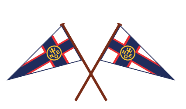 ΧΑΡΑΚΤΗΡΙΣΤΙΚΑ ΕΘΝIΚΟΤΗΤΑΣ ΤΟΥ ΣΚΑΦΟΥΣΣΤΟΙΧΕΙΑ ΣΚΑΦΟΥΣ & ΑΡΜΑΤΩΣΙΑΣ  ΛΕΠΤΟΜΕΡΕΙΕΣ ΠΙΣΤΟΠΟΙΗΤΙΚΟΥ ΚΑΤΑΜΕΤΡΗΣΗΣ ΠΟΥ ΕΠΙΣΥΝΑΠΤΕΤΑΙΥΠΕΥΘΥΝΗ ΔΗΛΩΣΗ ΚΥΒΕΡΝΗΤΗ1) Δηλώνω ότι εγώ και το πλήρωμα μου, αποδεχόμαστε ότι ο αγώνας διέπεται από τους Κανόνες Αγώνων Ιστιοπλοΐας της WS και τους κανονισμούς και όρους που αναφέρονται στην προκήρυξη και τις οδηγίες πλου του αγώνα, θα συμμετάσχουμε στον αγώνα με δική μας αποκλειστική ευθύνη, σύμφωνα με τον θεμελιώδη κανόνα 3 των RRS και αποδεχόμαστε ακόμη ότι ο οργανωτής Όμιλος και οποιαδήποτε επιτροπή ή άλλο άτομο που έχει σχέση με τον αγώνα δεν έχει καμιά ευθύνη για τυχόν ατυχήματα ή ζημιές που θα συμβούν στο σκάφος μου, σε πρόσωπα ή πράγματα ή σε τρίτα μέρη, στην θάλασσα ή στην στεριά, κατά την διάρκεια του αγώνα, όπως ειδικότερα προσδιορίζεται στο άρθρο «ΑΠΟΠΟΙΗΣΗΣ ΕΥΘΥΝΗΣ» της προκήρυξης του αγώνα.2)  Δηλώνω ότι εγώ και το πλήρωμα μου, αποδεχόμαστε την χρήση των προσωπικών μας στοιχείων καθώς και πάσης φύσεως υλικού, σύμφωνα με τα αναφερόμενα στο άρθρο «ΔΙΚΑΙΩΜΑΤΑ ΧΡΗΣΗΣ – ΠΡΟΣΩΠΙΚΑ ΔΕΔΟΜΕΝΑ» της προκήρυξης του αγώνα.3) Δηλώνω ακόμη ότι το πιο πάνω αναφερόμενο σκάφος είναι εξοπλισμένο σύμφωνα με τις απαιτήσεις του ειδικού κανονισμού ασφαλείας ανοιχτής θάλασσας της WORLD SAILING για  αγώνες κατηγορίας 3 όπως αυτοί αναφέρονται στην προκήρυξη του αγώνα 4) Δηλώνω υπεύθυνα ότι το σκάφος      ΦΕΡΕΙ ατομική διαφήμιση   		ΔΕΝ ΦΕΡΕΙ ατομική διαφήμιση 5) Δηλώνω υπεύθυνα ότι τα αντίγραφα του πιστοποιητικού καταμέτρησης που επισυνάπτω είναι εν ισχύ και δεν έχουν για οποιοδήποτε λόγο μεταβληθεί ή ανακληθεί μέχρι σήμερα.6) Δηλώνω ότι θα τηρηθούν οι σχετικές διατάξεις του Γ.Κ.Λ.  αρ.20 και αρ. 23, όπως τροποποιήθηκαν και ισχύουν, ότι τα προβλεπόμενα για την κατηγορία του σκάφους ναυτιλιακά έγγραφα και εφόδια, είναι σε ισχύ και επί αυτού, καθώς επίσης και ότι θα εφαρμοστούν οι διεθνείς κανονισμοί ασφαλείας ναυσιπλοΐας.    7) Δηλώνω ότι εγώ και το πλήρωμα μου είμαστε γνώστες και συμμορφωνόμαστε απόλυτα με τις κείμενες διατάξεις του ισχύοντος αθλητικού νόμου, του εγκεκριμένου Υγειονομικού Πρωτόκολλου της ΕΑΘ/ΕΙΟ και είμαστε κάτοχοι όλων των απαιτούμενων από τις παραπάνω διατάξεις εγγράφων.Ημερομηνία:				             Υπογραφή Κυβερνήτη:        Η Κατάσταση Πληρώματος  παραλήφθηκε από τον/τηνΟΝΟΜΑΤEΠΩΝΥΜΟ:……………………………………………………………………………………ΙΔΙΟΤΗΤΑ: …………………………………………ΤΟΠΟΣ:……………………………………………………ΗΜΕΡΟΜΗΝΙΑ:………………………………………………………ΩΡΑ:…………………………Κατηγορία Performance Κατηγορία SportΚατηγορία Double HandedΟΝΟΜΑ ΣΚΑΦΟΥΣ:ΟΝΟΜΑ ΣΚΑΦΟΥΣ:ΑΡ. ΠΑΝΙΟΥ:  ΟΜΙΛΟΣ:ΣΗΜΑΙΑ:   ΝΗΟΛΟΓΙΟ:   ΕΡΓΟΣΤ. ΤΥΠOΣ:   ΕΤΟΣ ΚΑΤΑΣΚΕΥΗΣ:   ΧΡΩΜΑ ΣΚΑΦΟΥΣ:     ΧΡΩΜΑ ΚΟΥΒΕΡΤΑΣ:    ΧΡΩΜΑ ΥΦΑΛΩΝ:   ΤΥΠOΣ IΣΤΙΟΦΟΡIΑΣ:   ΧΡΩΜΑΤΑ ΜΠΑΛΟΝΙΩΝ ΑΠΟ ΠΑΝΩ ΠΡΟΣ ΤΑ ΚΑΤΩ:ΧΡΩΜΑΤΑ ΜΠΑΛΟΝΙΩΝ ΑΠΟ ΠΑΝΩ ΠΡΟΣ ΤΑ ΚΑΤΩ:ΝοΗΜ/ΝΙΑ ΕΚΔΟΣΗΣΗΜ/ΝΙΑ ΕΚΔΟΣΗΣΕΚΔΟΘΗΚΕ ΑΠΟ:    ΑΡΧΙΚΟΣ ΒΑΘΜΟΣ ΙΚΑΝΟΤΗΤΟΣ ΣΚΑΦΟΥΣΚΑΤΗΓΟΡΙΑ:      ΚΑΤΗΓΟΡΙΑ:      VHFVHFVHFVHFΔΙΑΚΡΙΤΙΚΟ ΣΗΜΑ VHFΔΙΑΚΡΙΤΙΚΟ ΣΗΜΑ VHFΥΠΑΡΧΟΝΤΑ ΚΑΝΑΛΙΑ     ΥΠΑΡΧΟΝΤΑ ΚΑΝΑΛΙΑ     ΟΝΟΜΑΤΕΠΩΝΥΜΟ ΚΥΒΕΡΝΗΤΗ:      ΟΜΙΛΟΣ :                                                                              ΔΙΕΥΘΥΝΣΗ :                                        KINHTO TΗΛΕΦΩΝΟ :                                                        E-MAIL:    ΟΝΟΜΑ ΣΚΑΦΟΥΣ & ΑΡ.ΠΑΝΙΟΥ:   ΑΡ. ΜΗΤΡΩΟΥ Ε.Ι.Ο.ΟΜΙΛΟΣ ΑΘΛΗΤΗΙΑΤΡΙΚΗ ΒΕΒΑΙΩΣΗ1ΚΥΒΕΡΝΗΤΗΣ  :    ΕΝΤΕΤΑΛΜΕΝΟΣ ΕΚΠΡΟΣΩΠΟΣ ( Κινητό τηλ. επικοινωνίας όλο το 24ωρο) ΠΛΗΡΩΜΑ:23456789101112131415ΗΜΕΡΟΜΗΝΙΑ:                                                             ΥΠΟΓΡΑΦΗ: 